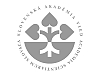 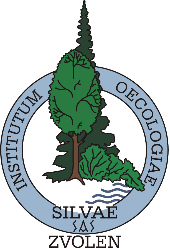 Prieskum trhu – výzva na predloženie cenových ponúkTitl.Adresa záujemcuZn. UEL/132/2019	                vybavuje: Ing. M. Blaženec, PhD.		                   Zvolen, 12.6.2019                 tel.: 045/5241137, mail:blazenec@ife.sk					Vec : Výzva na predloženie cenovej ponuky Dovoľujeme si Vás požiadať o predloženie cenovej ponuky na predmet zákazky: „Súbor služieb na prevádzku Mobilného laboratória DPZ na báze SDO 50 (SwissDrones Operating AG)“za účelom výberového konania.Uvedenú požiadavku Vám predkladáme v súlade s ustanovením § 6 zákona č. 343/2015 Z. z. o verejnom obstarávaní v znení neskorších predpisov (ďalej len Zákon o VO), ako aj internej Smernice ÚEL SAV, čl. 3 bod.3.3.Podľa § 6 bod 1 zákona, verejný obstarávateľ určil predpokladanú hodnotu zákazky (PHZ) na základe údajov a informácií na rovnaký predmet zákazky – údaje z účtovníctva  ÚEL SAV r. 2018, s prihliadnutím na očakávané zmeny v množstve a hodnote v nasl.12 mesiacoch. Takto zistená PHZ neprekračuje limit zákazky s nízkou hodnotou podľa § 117 zákona.Súčasne s predložením cenovej ponuky (ďalej CP) Vás žiadame o predloženie neoverenej kópie oprávnenia na podnikanie v predmete zákazky a čestného vyhlásenia o tom, že nemáte zákaz účasti vo verejnom obstarávaní. Uchádzač musí byť držiteľom potrebných povolení/licencií, nutných na poskytnutie predmetu zákazky.Ak predložená CP presiahne výšku 49.990,00 eur (cena bez DPH), bude pre verejného obstarávateľa neprijateľná.Ponuku je možné predložiť elektronicky (formát PDF) na mailovú adresu blazenec@ife.sk, alebo v listinnej podobe osobne v uzatvorenej obálke s označením: „Súbor služieb na prevádzku Mobilného laboratória DPZ na báze SDO 50 (SwissDrones Operating AG)“ do podateľne (sekretariát) verejného obstarávateľa v termíne do 19.6.2019 do 14:00 hodiny. CP doručená po uplynutí uvedenej lehoty nebude akceptovaná.Požadujeme predloženie cenovej ponuky, platnej do 30.6.2019 podľa špecifikácie uvedenej v prílohe. Verejný obstarávateľ umožní účasť na otváraní ponúk uchádzačom, ktorí predložia CP v lehote na predkladanie ponúk. Otváranie ponúk sa uskutoční dňa 20.6.2019 o 10:00 hod. v zasadacej miestnosti ÚEL SAV (2.poschodie).           Úspešný uchádzač, ktorý sa umiestni na 1. mieste bude kontaktovaný za účelom uzatvorenia zmluvného vzťahu s objednávateľom.Verejný obstarávateľ najneskôr do piatich pracovných dní odo dňa otvárania ponúk oznámi uchádzačom, ktorí predložili ponuky v lehote na predkladanie ponúk, výsledok verejného obstarávania a údaje podľa § 52 ods.2 Zákona o VO.V prípade, že sa v lehote na predloženie CP neprihlási žiadny uchádzač so svojou ponukou, verejný obstarávateľ použije postup priamym zadaním; v prípade, že sa prihlási jediný uchádzač, ktorý splní všetky požiadavky uvedené v špecifikácii a predloží  požadované dokumenty, bude sa posudzovať jeho ponuka.                  S pozdravom             RNDr. Ľubica Ditmarová, PhD.                                                                                    riaditeľka ÚEL SAVPríloha: Špecifikácia predmetu zákazky                                                                         1                                                                                                                                                               Špecifikácia predmetu zákazky - zákazka s nízkou hodnotou podľa § 117 Zákona č. 343/2015 Z.z. o verejnom obstarávaní„Súbor služieb na prevádzku Mobilného laboratória DPZ na báze SDO 50 (SwissDrones Operating AG)“Identifikácia verejného obstarávateľa:Názov: Ústav ekológie lesa SAVIČO: 00679071tel.: +421 45 5241137e-mail: blazenec@ife.sk Typ zmluvy a predmet zákazky:        Objednávka / KZ / Zmluva o poskytnutí služieb na predmet zákazky: „Súbor služieb na prevádzku Mobilného laboratória DPZ na báze SDO 50 (SwissDrones Operating AG)“3.    Popis predmetu zákazkySúbor služieb, pozostávajúci zo: - zabezpečenia prevádzkovania a servisných úkonov SDO 50 v2 (SwissDrones Operating AG) osobami vyškolenými a schválených na tento typ UAV výrobcom,- zhotovenie primárnych záznamov, spracovanie primárnych záznamov a vyhotovenia kartografických diel zo záznamov získaných užitočným nákladom: leteckou multispektrálnou kamerou typu RCD30 (Leica), leteckým laserovým systémom GL-70 (Geo-info Technologies Co., Ltd.), leteckým hyperspektrálnym skenerom AisaKESTREL 10 (Specim, Spectral Imaging Ltd.) a leteckou termálnou kamerou DigiTherm IGI GmbH.)- zabezpečenie ochrany utajovaných skutočností v súvislosti so zhotovovaním primárnych záznamov,- zabezpečenie poistenia zodpovednosti za škodu spôsobenú prevádzkou a poistenia pre prípad odcudzenia, poškodenia alebo straty zariadenia.Cenu je potrebné uviesť v štruktúre: celková cena bez DPH, 20% DPH a celková cena spolu s DPH a uviesť, či uchádzač je platiteľom DPH.4.    Miesto dodania: ÚEL SAV, Štúrova 2, Zvolen  5.    Trvanie zmluvy/objednávky:      do  uplynutia  termínu  platnosti  zmluvy  alebo  do  dosiahnutia       zazmluvnenej ceny za poskytovanie služieb, čo nastane skôr6.    Lehota dodania:  od uzavretia zmluvy/objednávky do 31.12.20207.    Jazyk ponuky: slovenský8.    Obsah cenovej ponuky:Oprávnenie na podnikanie v predmete zákazky Čestné vyhlásenie o zákaze účasti vo verejnom obstarávaníCenová ponuka9.     Posudzované kritériá (v zmysle internej Smernice ÚEL SAV):     najnižšia cena,  plnenie         nadštandardných podmienok verejného obstarávateľa a osobné dobré skúsenosti s dodávateľom10.    Podmienky financovania predmetu  obstarávania:           Predmet obstarávania bude financovaný z projektu verejného obstarávateľa.11.   Verejný obstarávateľ požaduje komplexné zabezpečenie plnenia predmetu  zákazky.12.	 ÚEL SAV ako verejný obstarávateľ pri zadávaní zákazky s nízkou  hodnotou postupuje v zmysle §            117 ods. 1  tak, aby  vynaložené náklady na  predmet  zákazky boli primerané  jeho kvalite a cene,         resp. s prihliadnutím na hospodárnosť vynaložených nákladov.         Proti  rozhodnutiu  verejného  obstarávateľa  pri postupe  zadávania  zákazky  podľa § 117 Zákona           č.343/2015 o VO a  zmene a  doplnení  niektorých  zákonov v  znení neskorších  predpisov  nie je           možné podať námietku v zmysle § 170 ods. 8 b).Zvolen, 12.6.2019